TERM DATES 2018-19
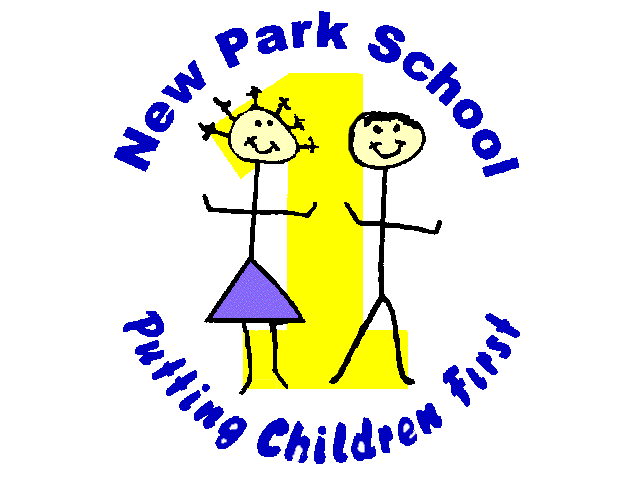 Please find listed below holiday dates for 2018/2019 Governors ask parents/carers not to take pupils out of school during term time and that a formal application to school for leave of absence is required. Absence will only be authorised in exceptional circumstances. This is a legal requirement. Autumn Term 2018Autumn Term 2018Term begins Wednesday 5th September School closes Friday 26th October School re-opens Monday 5th  November School closes Thursday 20th December Spring Term 2019Spring Term 2019Term begins Tuesday 8th  January School closes Friday 22nd February School re-opens Monday 4th March School closes Friday 12th April Summer Term 2019 Summer Term 2019 Term begins Monday 29th April May Day Holiday Monday 6th May School closes Friday 24th May School re-opens Monday 3rd June School closes Friday 19th July 5 Staff Development Days [school closed for pupils]: Monday 3rd & Tuesday 4th September 2018, Friday 21st December 2018, Monday 7th January 2019 and Monday 22nd July 20195 Staff Development Days [school closed for pupils]: Monday 3rd & Tuesday 4th September 2018, Friday 21st December 2018, Monday 7th January 2019 and Monday 22nd July 2019